25 DE SEPTIEMBRE ANIVERSARIO DEL FALLECIMIENTO DE “JOSE IGNACIO RUCCI”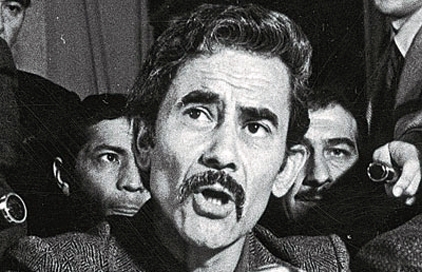 José Ignacio Rucci (Alcorta, Santa Fe, 15 de marzo de 1924 – Buenos Aires, 25 de septiembre de 1973) fue un dirigente sindical y político argentino. En 1970 fue designado secretario general de la CGT y desde allí fue uno de los impulsores del regreso de Juan Domingo Perón al paísJOSE IGNACIO RUCCIDatos personales
Nacimiento: 15 de marzo de 1924 Bandera de Argentina Alcorta, Santa Fe, Argentina
Fallecimiento: Asesinado en un atentado el 25 de septiembre de 1973 (49 años)
Partido: Partido Justicialista
Profesión: Obrero metalúrgico y sindicalistaJosé Ignacio Rucci (Alcorta, Santa Fe, 15 de marzo de 1924 – Buenos Aires, 25 de septiembre de 1973) fue un dirigente sindical y político argentino.En 1946 comenzó a formarse en la tarea sindical y pasó a cobrar relevancia luego de la autodenominada Revolución Libertadora que derrocó al gobierno de Juan Domingo Perón en 1955, como miembro activo de la llamada Resistencia Peronista. Tras el nacimiento de las 62 organizaciones, rama política de la CGT, Rucci comenzó a escalar posiciones rápidamente junto al dirigente Augusto Timoteo Vandor dentro de la UOM Unión Obrera Metalúrgica a la que pertenecían y del movimiento sindical en general.Fue dirigente gremial en la importante fábrica siderúrgica SOMISA (SOciedad MIxta Siderurgia Argentina, actual Ternium Siderar), de San Nicolás de los Arroyos-Ramallo; en 1960 asumió la Secretaría de Prensa de la Unión Obrero Metalúrgica, acompañando a Vandor, Paulino Niembro, Avelino Fernández y Lorenzo Miguel, y en 1964 fue designado interventor en la seccional San Nicolás, donde luego fue secretario general. Mantuvo una fuerte polémica, incluso con solicitadas en los diarios, con Agustín Tosco, que representaba una posición más combativa y de izquierda que la de Rucci.Tosco consideraba que nada ni nadie podía sustituir a las asambleas, que ellas eran superiores a los cuerpos directivos, y que la lucha no debía abarcar únicamente las condiciones salariales. Podría calificarse a su ideología como antiimperialista, antipatronal y antiburócrata. Su lucha contra lo que llamaba burocracia sindical era constante y uno de sus enemigos más notorios fue José Ignacio Rucci. Tosco afirmaría sobre éste: «Rucci y sus discípulos son prisioneros por sus compromisos con los detentadores del poder, presos de la custodia que les presta el aparato policial; presos de una cárcel de la que jamás podrán salir: la de la claudicación, indignidad y participacionismo». Tosco y Rucci tuvieron varios cruces mediáticos.EL ASESINATO DE RUCCIA las 12:11 del 25 de septiembre de 1973, el grupo conducido por Juan Julio Roqué asesinó a Rucci cuando éste salía de la casa de calle Avellaneda 2953 en el barrio de Flores.Posteriormente, cuando en Montoneros conocieron (por los medios de difusión) que el dirigente obrero peronista tenía 23 impactos de bala, denominaron a la operación “Operativo Traviata”, porque el comercial de las galletitas Traviata decía: “las de los veintitrés agujeritos”.El asesinato no fue reivindicado por sus autores y la conducción de Montoneros, que no tomó ninguna medida interna contra los responsables, negó enfáticamente la autoría del hecho. Todavía en 1997, Roberto Cirilo Perdía escribió: «Las balas que segaron su vida pudieron haber partido desde diferentes trincheras. Pero la mayor parte de las miradas apuntaron hacia nosotros. Más allá de quien haya sido el ejecutor material de este hecho, nosotros pagamos su costo político (…) Desde todo punto de vista la muerte de Rucci favoreció el avance de las políticas opuestas a nosotros (…) La actividad paramilitar del Estado contra nosotros encontró una excusa para fortalecer su accionar».Este artículo o sección necesita referencias que aparezcan en una publicación acreditada, como revistas especializadas, monografías, prensa diaria o páginas de Internet fidedignas.
Puedes añadirlas así o avisar al autor principal del artículo en su página de discusión pegando: {{subst:Aviso referencias|José Ignacio RucciREPERCUSIONES
Juan Domingo Perón lloró por primera vez en público y dijo: «Me cortaron las patas…Carlos Hobert, llamado «Pinguli» uno de los dirigentes de Montoneros más antiguo y respetado, se enteró del asesinato de Rucci por la radio.Juan Carlos Dante Gullo estaba haciendo antesala en la casa de Gaspar Campos para reunirse con Perón. Alguien, un tal Esquerra, entró a la pieza donde Dante Gullo esperaba y gritó: «Asesinaron a Rucci». En ese momento, Dante Gullo pensó (y lo contó después): lo mató la CIA.Francisco Gutiérrez, apodado «El Barba» –dirigente de la Juventud Trabajadora Peronista en los años setenta y dirigente de la Unión Obrera Metalúrgica en el 2002- decía suponer que Rucci había sido asesinado por la CIA.